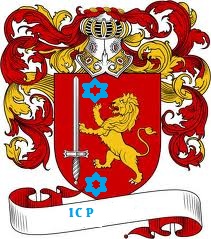 Qualification Accreditation FormGeneral InstructionsICP on the matter of accreditation reserve the right to ask for any additional information necessary for accreditation process.Where possible, the documentation can be attached with references to ICP.If there are any difficulties regarding  the  completion of  this form, please contact the ICP accreditation department at info@icpedu.orgPlease try and complete all pages of this form for accreditation and send it  to the following  email address :info@icpedu.orgICP  will not in any form consider any application until payment has been cleared. In the case of refusal, payment will be returned in full without deduction of any amount. Section 1: Organisation Details Section 2:  Qualification Accreditation Section 3:  Rationale of the programmeSection 4:  Target Group of LearnersSection 5:  Entry RequirementSection 6:  Progression OpportunitiesSection 7:  Resources for LearnersSection 8: Internal Verification / Moderation Procedure Section 9: Assessment ProcedureSection 10: Financial ResourcesCHECKLIST – when returning your Qualification Accreditation Form, ICP requires: Qualification Handbook Accreditation FeesSupporting Documents Return application to Email address below:info@icpedu.orgWe look forward to receive your application as soon as possible.Organisation Name:Organisation Address:Country and Postal CodeOrganisation Coordinator (please include salutation; eg Mr, Ms etc)Examination Officer(please include salutation; eg Mr, Ms etc)Quality Assurance Officer(s)(please include salutation; eg Mr, Ms etc)Principal or Head Name(please include salutation; eg Mr, Ms etc)Telephone NumberEmail AddressEmail AddressWeb AddressWeb AddressMobile NumberFax NumberFax NumberCompany Registration NumberCompany Registration NumberOrganisation Type:(please place x beside the most appropriate option)Large Private Company		Voluntary organisationOrganisation Type:(please place x beside the most appropriate option)SME (Small/Medium Org.)Armed forceOrganisation Type:(please place x beside the most appropriate option)Adult Higher EducationNot for Profit OrganisationOrganisation Type:(please place x beside the most appropriate option)University or HE centrePrivate training provider					Organisation Type:(please place x beside the most appropriate option)EmployerOther (please below)Organisation Type:(please place x beside the most appropriate option)Awarding OrganisationOrganisation Type:(please place x beside the most appropriate option)Title of ProgrammeAimsQualification ObjectivesIndustry / SectorBusiness AdministrationCustomer ServicesContact CentreManufacturingHealth and Social CareLanguagesManagement and LeadershipSalesMarketingHuman ResourceOthers (Please specify)Level of the Qualificatione.g. if you do not know the level please explain who the intended learners are and what sort of skills you expect them to have on entry to the programme.Qualification SpecificationPurpose of QualificationWhat is the demand of this qualification?Number of learners per year